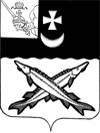 УПРАВЛЕНИЕ ИМУЩЕСТВЕННЫХ ОТНОШЕНИЙ  БЕЛОЗЕРСКОГО МУНИЦИПАЛЬНОГО РАЙОНА ВОЛОГОДСКОЙ ОБЛАСТИР А С П О Р Я Ж Е Н И Еот __________ № ____О внесении изменений в административный регламент предоставления муниципальной услуги по предоставлению муниципальной услуги по утверждению схемы расположения на кадастровом плане территорииВ соответствии с Федеральными законами от 06.10.2003 № 131-ФЗ «Об общих принципах организации местного самоуправления в Российской Федерации», от 27.07.2010 № 210-ФЗ «Об организации предоставления государственных и муниципальных услуг», в целях приведения нормативных правовых актов в соответствие с действующим законодательством	1. Внести в административный регламент предоставления муниципальной услуги по предоставлению муниципальной услуги  по утверждению схемы расположения на кадастровом плане территории, утвержденный распоряжением Управления имущественных отношений 06.05.2016 №196 следующие изменения:1.1. В разделе 1 «Общие положения»:1.1.1. Пункт 1.2. изложить в следующей редакции: «1.2. Заявителями являются физические лица, в том числе индивидуальные предприниматели или юридические лица (за исключением государственных органов и их территориальных органов, органов государственных внебюджетных фондов и их территориальных органов, органов местного самоуправления) либо их уполномоченные представители, обратившиеся в орган, предоставляющий муниципальные услуги, либо в организации, указанные в частях 2 и 3 статьи 1 Федерального закона от 27 июля 2010 №210-ФЗ «Об организации предоставления государственных и муниципальных услуг» (далее Федеральный закон №210-ФЗ), или в организации, указанные в пункте 5 статьи 2 Федерального закона от 27 июля 2010 №210-ФЗ «Об организации предоставления государственных и муниципальных услуг», с запросом о предоставлении муниципальной услуги, в том числе в порядке, установленном статьей 15.1 Федерального закона №210-ФЗ, выраженным в устной, письменной или электронной форме.».1.1.2. В пункте 1.3.3:- в абзаце 10 слова «порядок и» исключить;- абзац 11 изложить в следующей редакции: «досудебное (внесудебное) обжалование заявителем решений и действий (бездействия) органа, предоставляющего муниципальную услугу, должностного лица органа, предоставляющего муниципальную услугу, либо муниципального служащего, многофункционального центра, работника многофункционального центра, а также организаций, осуществляющих функции по предоставлению муниципальных услуг, или их работников;».1.2. Наименование  п.2.5.  изложить  в новой  редакции:- «2.5. Правовые основания для предоставления государственной или муниципальной услуги».1.3. В наименовании п.2.6. слова «и услуг , которые» исключить.1.4. Наименование  п.2.7. изложить в следующей  редакции:-«2.7. Исчерпывающий перечень документов, необходимых в соответствии с законодательными или иными нормативными правовыми актами для предоставления государственной или муниципальной услуги с разделением на документы и информацию, которые заявитель должен представить самостоятельно, и документы, которые заявитель вправе представить по собственной инициативе, так как они подлежат представлению в рамках межведомственного информационного взаимодействия.».1.5. В наименование  п.2.8 после слов «для предоставления» дополнить словами  «муниципальной  услуги».- подпункт 2.8.1. пункта 2.8. раздела II «Стандарт предоставления муниципальной услуги»» изложить в следующей редакции:  «2.8.1. Основаниями для приостановления предоставления муниципальной услуги являются: - поступление от заявителя письменного заявления о приостановлении предоставления муниципальной услуги; - отсутствие или ненадлежащее оформление заявления (текст не поддается прочтению, не указаны фамилия, имя, отчество, почтовый адрес заявителя и т.д.).Приостановление оказания муниципальной услуги осуществляется до дня предоставления документов, указанных в подразделе «Исчерпывающий перечень документов, необходимых в соответствии с нормативными правовыми актами для предоставления муниципальной услуги и услуг, которые являются необходимыми и обязательными для предоставления муниципальной услуг, подлежащих представлению заявителем» настоящего Административного регламента».1.6.Наименование  п.2.9. изложить в  следующей редакции:«2.9. Размер платы, взимаемой с заявителя при предоставлении государственной или муниципальной услуги, и способы ее взимания в случаях, предусмотренных федеральными законами, принимаемыми в соответствии с ними иными нормативными правовыми актами Российской Федерации, нормативными правовыми актами субъектов Российской Федерации, муниципальными правовыми актами.».1.7. Пункт 2.12. изложить в следующей редакции:«2.12. Требования к помещениям, в которых предоставляются государственные и муниципальные услуги, к залу ожидания, местам для заполнения запросов о предоставлении государственной или муниципальной услуги, информационным стендам с образцами их заполнения и перечнем документов, необходимых для предоставления каждой государственной или муниципальной услуги, в том числе к обеспечению доступности для инвалидов указанных объектов в соответствии с законодательством Российской Федерации о социальной защите инвалидов.».1.8.  Раздел V «Досудебный (внесудебный) порядок обжалования решений и действий (бездействия) органа, предоставляющего муниципальную услугу, его должностных лиц либо муниципальных служащих» изложить в следующей редакции:«V. Досудебный (внесудебный) порядок обжалований решений и действий (бездействия) органа, предоставляющего муниципальную услугу, его должностных лиц либо муниципальных служащих, многофункционального центра, а также организаций, предусмотренных частью 1.1. статьи 16 Федерального закона от 27.07.2010 №210-ФЗ «Об организации предоставления государственных и муниципальных услуг.5.1. Заявитель имеет право на досудебное (внесудебное) обжалование, оспаривание решений, действий (бездействия), принятых (осуществленных) при предоставлении муниципальной услуги.Обжалование заявителями решений, действий (бездействия), принятых (осуществленных) в ходе предоставления муниципальной услуги в досудебном (внесудебном) порядке, не лишает их права на обжалование указанных решений, действий (бездействия) в судебном порядке.5.2. Предметом досудебного (внесудебного) обжалования могут быть решения (действия, бездействие), принятые (осуществленные) при предоставлении муниципальной услуги. Заявитель может обратиться с жалобой, в том числе в следующих случаях:нарушение срока регистрации заявления о предоставлении муниципальной услуги;нарушение срока предоставления муниципальной услуги. В указанном случае досудебное (внесудебное) обжалование заявителем решений и действий (бездействия) многофункционального центра, работника многофункционального центра возможно в случае, если на многофункциональный центр, решения и действия (бездействие) которого обжалуются, возложена функция по предоставлению соответствующих государственных или муниципальных услуг в полном объеме в порядке, определенном частью 1.3 статьи 16 Федерального закона от 27.07.2010 №210-ФЗ «Об организации предоставления государственных и муниципальных услуг»;требование у заявителя документов, не предусмотренных нормативными правовыми актами Российской Федерации, нормативными правовыми актами области, муниципальными правовыми актами муниципального образования для предоставления муниципальной услуги;отказ заявителю в приеме документов, предоставление которых предусмотрено нормативными правовыми актами Российской Федерации, нормативными правовыми актами области, муниципальными правовыми актами муниципального образования для предоставления муниципальной услуги;отказ в предоставлении муниципальной услуги, если основания отказа не предусмотрены федеральными законами и принятыми в соответствии с ними иными нормативными правовыми актами Российской Федерации, законами и иными нормативными правовыми актами Вологодской области, муниципальными правовыми актами. В указанном случае досудебное (внесудебное) обжалование заявителем решений и действий (бездействия) многофункционального центра, работника многофункционального центра возможно в случае, если на многофункциональный центр, решения и действия (бездействие) которого обжалуются, возложена функция по предоставлению соответствующих государственных или муниципальных услуг в полном объеме в порядке, определенном частью 1.3 статьи 16 Федерального закона от 27.07.2010 №210-ФЗ «Об организации предоставления государственных и муниципальных услуг»;затребование с заявителя при предоставлении муниципальной  услуги платы, не предусмотренной нормативными правовыми актами Российской Федерации, нормативными правовыми актами области, муниципальными правовыми актами муниципального образования;отказ органа, предоставляющего муниципальную услугу, должностного лица органа, предоставляющего муниципальную услугу, многофункционального центра, работника многофункционального центра, организаций, предусмотренных частью 1.1 статьи 16 Федерального закона от 27.07.2010 №210-ФЗ «Об организации предоставления государственных и муниципальных услуг», или их работников в исправлении допущенных ими опечаток и ошибок в выданных в результате предоставления государственной или муниципальной услуги документах либо нарушение установленного срока таких исправлений. В указанном случае досудебное (внесудебное) обжалование заявителем решений и действий (бездействия) многофункционального центра, работника многофункционального центра возможно в случае, если на многофункциональный центр, решения и действия (бездействие) которого обжалуются, возложена функция по предоставлению соответствующих государственных или муниципальных услуг в полном объеме в порядке, определенном частью 1.3 статьи 16  Федерального закона от 27.07.2010 №210-ФЗ «Об организации предоставления государственных и муниципальных услуг»;нарушение срока или порядка выдачи документов по результатам предоставления  муниципальной услуги;приостановление предоставления муниципальной услуги, если основания приостановления не предусмотрены федеральными законами и принятыми в соответствии с ними иными нормативными правовыми актами Российской Федерации, законами и иными нормативными правовыми актами субъектов Российской Федерации, муниципальными правовыми актами. В указанном случае досудебное (внесудебное) обжалование заявителем решений и действий (бездействия) многофункционального центра, работника многофункционального центра возможно в случае, если на многофункциональный центр, решения и действия (бездействие) которого обжалуются, возложена функция по предоставлению соответствующих государственных или муниципальных услуг в полном объеме в порядке, определенном частью 1.3 статьи 16  Федерального закона от 27.07.2010 №210-ФЗ «Об организации предоставления государственных и муниципальных услуг».5.3. Основанием для начала процедуры досудебного (внесудебного) обжалования является поступление жалобы заявителя в Уполномоченный орган.Жалоба на решения и действия (бездействие) органа, предоставляющего муниципальную услугу, должностного лица органа,  предоставляющего муниципальную услугу, муниципального служащего, руководителя органа, предоставляющего муниципальную услугу, может быть направлена по почте, через многофункциональный центр, с использованием информационно-телекоммуникационной сети "Интернет", официального сайта органа, предоставляющего муниципальную услугу, единого портала государственных и муниципальных услуг либо регионального портала государственных и муниципальных услуг, а также может быть принята при личном приеме заявителя. Жалоба на решения и действия (бездействие) многофункционального центра, работника многофункционального центра может быть направлена по почте, с использованием информационно-телекоммуникационной сети «Интернет», официального сайта многофункционального центра, единого портала государственных и муниципальных услуг либо регионального портала государственных и муниципальных услуг, а также может быть принята при личном приеме заявителя. Жалоба на решения и действия (бездействие) организаций, предусмотренных частью 1.1 статьи 16 Федерального закона от 27.07.2010 №210-ФЗ «Об организации предоставления государственных и муниципальных услуг», а также их работников может быть направлена по почте, с использованием информационно-телекоммуникационной сети «Интернет», официальных сайтов этих организаций, единого портала государственных и муниципальных услуг либо регионального портала государственных и муниципальных услуг, а также может быть принята при личном приеме заявителя.    В электронном виде жалоба может быть подана Заявителем посредством официального сайта Уполномоченного органа в информационно-телекоммуникационной сети «Интернет», по электронному адресу: uio.belozer.ru. в формате txt, doc, xls.Жалоба, полученная посредством электронной почты, распечатывается на бумажном носителе, регистрируется и рассматривается в порядке, установленном пунктами 5.8. – 5.14. настоящего Административного регламента.5.4. В досудебном порядке могут быть обжалованы действия (бездействие) и решения:должностных лиц Уполномоченного органа, муниципальных служащих – руководителю Уполномоченного органа;МФЦ - в Уполномоченный орган, заключивший соглашение о взаимодействии с многофункциональным центром;  работников организаций, предусмотренных частью  1.1. статьи 16 Федерального закона от 27.07.2010 № 210-ФЗ « Об организации предоставления государственных и муниципальных услуг» - руководителям этих организаций.5.5. В случае если жалоба подается через представителя заявителя, также предоставляется документ, подтверждающий полномочия на осуществление действий от имени заявителя. В качестве документа, подтверждающего полномочия на осуществление действий от имени заявителя, может быть представлена:а) оформленная в соответствии с законодательством Российской Федерации доверенность (для физических лиц);б) оформленная в соответствии с законодательством Российской Федерации доверенность, заверенная печатью заявителя (при наличии печати) и подписанная руководителем заявителя или уполномоченным этим руководителем лицом (для юридических лиц);в) копия решения о назначении или об избрании либо приказа о назначении физического лица на должность, в соответствии с которым такое физическое лицо обладает правом действовать от имени заявителя без доверенности.5.6. Жалоба должна содержать:наименование органа, предоставляющего муниципальную услугу, должностного лица органа, предоставляющего муниципальную услугу, либо муниципального служащего, многофункционального центра, его руководителя и (или) работника, организаций, предусмотренных частью 1.1 статьи 16 Федерального закона от 27 июля 2010 № 210-ФЗ «Об организации предоставления государственных и муниципальных услуг», их руководителей и (или) работников, решения и действия (бездействие) которых обжалуются;фамилию, имя, отчество (последнее - при наличии), сведения о месте жительства заявителя - физического лица либо наименование, сведения о месте нахождения заявителя - юридического лица, а также номер (номера) контактного телефона, адрес (адреса) электронной почты (при наличии) и почтовый адрес, по которым должен быть направлен ответ заявителю;сведения об обжалуемых решениях и действиях (бездействии) органа, предоставляющего муниципальную услугу, должностного лица органа, предоставляющего муниципальную услугу, либо муниципального служащего, многофункционального центра, работника многофункционального центра, организаций, предусмотренных частью 1.1 статьи 16 Федерального закона от 27 июля 2010 № 210-ФЗ «Об организации предоставления государственных и муниципальных услуг», их работниковдоводы, на основании которых заявитель не согласен с решением и действием (бездействием) органа, предоставляющего муниципальную услугу, должностного лица органа, предоставляющего муниципальную услугу, либо муниципального служащего, многофункционального центра, работника многофункционального центра, организаций, предусмотренных частью 1.1 статьи 16 Федерального закона от 27 июля 2010 № 210-ФЗ «Об организации предоставления государственных и муниципальных услуг», их работников. 5.7. На стадии досудебного обжалования действий (бездействия) Уполномоченного органа, должностного лица Уполномоченного органа либо муниципального служащего, многофункционального центра, работника многофункционального центра, организаций, предусмотренных частью 1.1 статьи 16 Федерального закона от 27 июля 2010 № 210-ФЗ «Об организации предоставления государственных и муниципальных услуг», их работников, а также решений, принятых в ходе предоставления муниципальной услуги, заявитель имеет право на получение информации и документов, необходимых для обоснования и рассмотрения жалобы, а также на представление дополнительных материалов в срок не более 5 дней с момента обращения.5.8. Жалоба, поступившая в орган, предоставляющий муниципальную услугу, многофункциональный центр, учредителю многофункционального центра, в организации, предусмотренные частью 1.1 статьи 16 Федерального закона от 27 июля 2010 № 210-ФЗ «Об организации предоставления государственных и муниципальных услуг», либо вышестоящий орган (при его наличии) регистрируется в день ее поступления, подлежит рассмотрению в течение пятнадцати рабочих дней со дня ее регистрации, а в случае обжалования отказа органа, предоставляющего муниципальную услугу, многофункционального центра, организаций, предусмотренных частью 1.1 статьи 16 Федерального закона от 27 июля 2010 № 210-ФЗ «Об организации предоставления государственных и муниципальных услуг», в приеме документов у заявителя либо в исправлении допущенных опечаток и ошибок или в случае обжалования нарушения установленного срока таких исправлений - в течение пяти рабочих дней со дня ее регистрации.5.9. Случаи оставления жалобы без ответа:а) наличие в жалобе нецензурных либо оскорбительных выражений, угроз жизни, здоровью и имуществу должностного лица, а также членов его семьи;б) отсутствие возможности прочитать какую-либо часть текста жалобы, фамилию, имя, отчество (при наличии) и (или) почтовый адрес заявителя, указанные в жалобе.В вышеуказанных случаях заявителю не позднее трех рабочих дней со дня регистрации направляется письменное уведомление об оставлении жалобы без ответа с указанием оснований принятого решения, за исключением случая, если в жалобе не указаны фамилия заявителя и (или) почтовый адрес, по которому должен быть направлен ответ.5.10. Случаи отказа в удовлетворении жалобы:а) отсутствие нарушения порядка предоставления муниципальной услуги;б) наличие вступившего в законную силу решения суда, арбитражного суда по жалобе о том же предмете и по тем же основаниям;в) подача жалобы лицом, полномочия которого не подтверждены в порядке, установленном законодательством Российской Федерации;г) наличие решения по жалобе, принятого ранее в отношении того же заявителя и по тому же предмету жалобы.5.11. По результатам рассмотрения жалобы принимается одно из следующих решений:жалоба удовлетворяется, в том числе в форме отмены принятого решения, исправления допущенных Уполномоченного органа опечаток и ошибок в выданных в результате предоставления муниципальной услуги документах, возврата заявителю денежных средств, взимание которых не предусмотрено нормативными правовыми актами Российской Федерации, нормативными правовыми актами области,  муниципальными правовыми актами, а также в иных формах;в удовлетворении жалобы отказывается.5.12. Не позднее дня, следующего за днем принятия решения, указанного в пункте 5.11 настоящего Административного регламента, заявителю в письменной форме и по желанию заявителя в электронной форме направляется мотивированный ответ о результатах рассмотрения жалобы.5.13. В случае установления в ходе или по результатам рассмотрения жалобы признаков состава административного правонарушения или преступления должностное лицо, работник, наделенные полномочиями по рассмотрению жалоб в соответствии с частью 1 статьи 11.2. Федерального закона от 27.07.2010 № 210-ФЗ «Об организации предоставления государственных или муниципальных услуг», незамедлительно направляют имеющиеся материалы в органы прокуратуры.».1.9. Приложение № 1,2   изложить в новой редакции (прилагаются).2.Настоящее распоряжение опубликовать в районной газете «Белозерье» и разместить на официальном сайте Белозерского муниципального района в информационно-телекоммуникационной сети «Интернет».Начальник Управления                                            О.В. ДаниловаПриложение  № 1к Административному  регламентуВ  Управление  имущественных отношений   Белозерского  муниципального   района от____________________________________(в заявлении от имени гражданина указывается его Ф.И.О.______________________________________(паспортные данные, регистрация по месту проживания, __________________________________________________________________________________________________________________(адрес для отправки корреспонденции, контактный телефон) ______________________________________ ЗАЯВЛЕНИЕоб утверждении схемы расположения земельного участка на кадастровом плане территорииПрошу утвердить схему расположения земельного участка (земельных участков) на кадастровом  плане  территории __________________________________________________ _____________________________________________________________________________ (адрес или местоположение земельного участка, кадастровый квартал)в целях его ___________________________________________________________________                       (образования,  раздела, выдела, перераспределения, объединения)из  земель находящихся в  государственной  или  муниципальной  собственности.Сведения о земельном участке:1. Кадастровый номер земельного участка или  кадастровые номера  земельных участков, из которых  в соответствии  со  схемой  расположения  земельного  участка  предусмотрено   образование  земельного  участка (при наличии  сведений  в   ГКН):_____________________________________________________________________________ 2. Площадь земельного  участка, образуемого  в соответствии  со  схемой   расположения  земельного участка ________________________________ кв.м.3.Категория  земель,  к которой относится  образуемый  земельный участок_______________________________________________________________________4. Территориальная зона, в границах которой  образуется  земельный участок и вид  разрешенного   использования   образуемого   земельного  участка___________________________________________________________________________________________________5. Обеспечение  доступа к  формируемому  земельному   участку  осуществляется  посредством земельного участка  _________________________________________________                         (кадастровый  номер)К заявлению прилагаются:1) схема расположения земельного участка;2) документ, подтверждающий полномочия представителя заявителя, в случае если с заявлением об утверждении схемы обращается представитель заявителя.Способ получения результата предоставления муниципальной услуги (поставить соответствующую метку)       Заявитель: ___________________        _______________________________________                                 (подпись заявителя)                                                     (Ф.И.О.)     « ________» ___________________ 20____ г.               Представитель заявителя: __________________     _____________________________                                                                        (подпись)                             (Ф.И.О., контактный телефон)                                                                                                                                «________» ___________________ 20_____ г.Приложение  № 2к Административному  регламентуВ  Управление  имущественных отношений   Белозерского  муниципального   района от____________________________________(полное  наименование  юридического  лица, юридический______________________________________и почтовый адрес, контактный телефон, Ф.И.О. руководителя______________________________________ИНН)__________________________________________________________________________________________________________________ ЗАЯВЛЕНИЕоб утверждении схемы расположения земельного участка на кадастровом плане территорииПрошу утвердить схему расположения земельного участка (земельных участков) на кадастровом  плане  территории __________________________________________________ _____________________________________________________________________________ (адрес или местоположение земельного участка, кадастровый квартал)в целях его ___________________________________________________________________                       (образования,  раздела, выдела, перераспределения, объединения)из  земель находящихся в  государственной  или  муниципальной  собственности.Сведения о земельном участке:1. Кадастровый номер земельного участка или  кадастровые номера  земельных участков, из которых  в соответствии  со  схемой  расположения  земельного  участка  предусмотрено   образование  земельного  участка (при наличии  сведений  в   ГКН):_____________________________________________________________________________ 2. Площадь земельного  участка, образуемого  в соответствии  со  схемой   расположения  земельного участка ________________________________ кв.м.3.Категория  земель,  к которой относится  образуемый  земельный участок_______________________________________________________________________4. Территориальная зона, в границах которой  образуется  земельный участок и вид  разрешенного   использования   образуемого   земельного  участка___________________________________________________________________________________________________5. Обеспечение  доступа к  формируемому  земельному   участку  осуществляется  посредством земельного участка  _________________________________________________                         (кадастровый  номер)К заявлению прилагаются:1) схема расположения земельного участка;2) документ, подтверждающий полномочия представителя заявителя, в случае если с заявлением об утверждении схемы обращается представитель заявителя.Способ получения результата предоставления муниципальной услуги (поставить соответствующую метку)       Заявитель: ___________________        _______________________________________                                 (подпись заявителя)                                                     (Ф.И.О.)     « ________» ___________________ 20____ г.               Представитель заявителя: __________________     _____________________________                                                                        (подпись)                             (Ф.И.О., контактный телефон)                                                                                                                                «________» ___________________ 20_____ г.                                                                          »почтовым отправлением с уведомлением;                                                                     через МФЦ; лично.                                                                     почтовым отправлением с уведомлением;                                                                     через МФЦ; лично.                                                                     